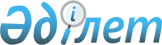 Об утверждении перечня программ и подпрограмм Комитета национальной безопасности Республики Казахстан для разработки государственного бюджета на 1999 годПостановление Правительства Республики Казахстан от 18 сентября 1998 года № 919

      В соответствии с пунктом 2 постановления Правительства Республики Казахстан от 25 июля 1998 года № 703 P980703_ "О некоторых вопросах разработки проекта Закона Республики Казахстан "О республиканском бюджете на 1999 год" Правительство Казахстан постановляет: 

      1. Утвердить перечень программ и подпрограмм Комитета национальной безопасности Республики Казахстан, финансируемых из республиканского бюджета (прилагается). 

      2. Комитету национальной безопасности Республики Казахстан (по согласованию): 

      в срок до 23 сентября 1998 года утвердить по согласованию Министерством энергетики, индустрии и торговли и Министерством финансов Республики Казахстан методические документы по формированию государственных заказов Комитета в соответствии с вышеназванным перечнем; 

      в месячный срок подготовить и внести в Правительство Республики Казахстан предложения о приведении действующих нормативных правовых актов в соответствие с настоящим постановлением. 



 

        Премьер-Министр 

      Республики Казахстан 

 

                                                        Утвержден                                               постановлением Правительства                                                 Республики  Казахстан                                             от 18 сентября 1998 года № 919 



 

                                Перечень        программ и подпрограмм Комитета национальной безопасности     Республики Казахстан, финансируемых из республиканского бюджета__________________________________________________________________________________№ !     Наименование             !Форма финансирования !Форма финансирования!   !                              !   в 1998 году       !  на 1999 год       !-----------------------------------------------------------------------------!3 !Общественный порядок и без-   !                     !                    !   !опасность                     !                     !                    !   !Административные расходы на   ! На содержание       ! На содержание      !   !республиканском уровне        !                     !                    !   ! Аппарат центрального органа  !                     !                    !   ! Аппарат территориальных      !                     !                    !   !органов                       !                     !                    !   !Обеспечение правительственной !                     !                    !   !связью государственных органов!                     !                    !   !   Государственные учреждения !                     !                    !   ! Агентство правительственной  !    То же            !     То же          !   !связи                         !                     !                    !   !Обеспечение национальной      !                     !                    !   !безопасности                  !                     !                    !   !  Государственные учреждения  !                     !                    !       ! Служба "А"                   !    То же            !     То же          !4 !Образование                   !                     !                    !   !Подготовка кадров в высших    !    То же            !  На содержание     !   !учебных заведениях в области  !                     !                    !   !национальной безопасности     !                     !                    !   !Институт Комитета национальной!                     !                    !   !безопасности                  !                     !                    !   !Карагандинская высшая школа   !                     !                    !      !Комитета национальной безопас-!                     !                    !   !ности                         !                     !                    !   !Государственные заказы, выпол-!     То же           ! За оказанные услуги!   !няемые на республиканском     !                     !                    !   !уровне                        !                     !                    !   ! Подготовка кадров в высших   !                     !                    !   !учебных заведениях в области  !                     !                    !   !национальной безопасности     !                     !                    !5 !Здравоохранение               !                     !                    !   !Поликлиники общего назначения !                     !                    !   !   Государственные учреждения !                     !                    !   ! Республиканская поликлиника  !   То же             ! На содержание      !_____________________________________________________________________________!(Корректор:  И.СкляроваСпециалист: Э.Жакупова)                                
					© 2012. РГП на ПХВ «Институт законодательства и правовой информации Республики Казахстан» Министерства юстиции Республики Казахстан
				